Benha University Faculty of ScienceDepartment of Zoology 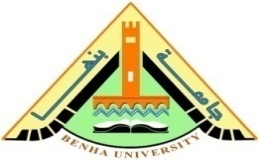 Benha University Faculty of ScienceDepartment of Zoology Benha University Faculty of ScienceDepartment of Zoology Benha University Faculty of ScienceDepartment of Zoology Benha University Faculty of ScienceDepartment of Zoology Course Specification412 Z: Advanced physiology (2)   Course Specification412 Z: Advanced physiology (2)   Course Specification412 Z: Advanced physiology (2)   Course Specification412 Z: Advanced physiology (2)   Course Specification412 Z: Advanced physiology (2)   Course Specification412 Z: Advanced physiology (2)   A- AffiliationA- AffiliationA- AffiliationA- AffiliationA- AffiliationA- AffiliationRelevant program:Relevant program:Relevant program:Zoology & chemistry B.Sc. ProgramZoology & chemistry B.Sc. ProgramZoology & chemistry B.Sc. ProgramDepartment offering the program:Department offering the program:Department offering the program:Department of ZoologyDepartment of ZoologyDepartment of ZoologyDepartment offering the course:Department offering the course:Department offering the course:Department of ZoologyDepartment of ZoologyDepartment of ZoologyAcademic year/level:	Academic year/level:	Academic year/level:	fourth levelfourth levelfourth levelB - Basic informationB - Basic informationB - Basic informationB - Basic informationB - Basic informationB - Basic informationTitle: Advanced physiology (2)Code: 412 ZCode: 412 ZCode: 412 ZYear/level: fourth level Year/level: fourth level Teaching Hours:Lectures: 2Lectures: 2Lectures: 2Tutorial: 0Tutorial: 0Practical: 3Practical: 3Practical: 3Total: 3 h/weekTotal: 3 h/weekC - Professional informationC - Professional informationC - Professional informationC - Professional informationC - Professional informationC - Professional information1 – Course Learning Objectives:1 – Course Learning Objectives:1 – Course Learning Objectives:1 – Course Learning Objectives:1 – Course Learning Objectives:1 – Course Learning Objectives:The objective of this course is to enable the students to understand the physiological principle of excretion, chemical strucure and function of hormones, hormones secretion defect, physiological basis of nervous system and senses.The objective of this course is to enable the students to understand the physiological principle of excretion, chemical strucure and function of hormones, hormones secretion defect, physiological basis of nervous system and senses.The objective of this course is to enable the students to understand the physiological principle of excretion, chemical strucure and function of hormones, hormones secretion defect, physiological basis of nervous system and senses.The objective of this course is to enable the students to understand the physiological principle of excretion, chemical strucure and function of hormones, hormones secretion defect, physiological basis of nervous system and senses.The objective of this course is to enable the students to understand the physiological principle of excretion, chemical strucure and function of hormones, hormones secretion defect, physiological basis of nervous system and senses.The objective of this course is to enable the students to understand the physiological principle of excretion, chemical strucure and function of hormones, hormones secretion defect, physiological basis of nervous system and senses.2 - Intended Learning Outcomes (ILOS)a - Knowledge and understanding:On successful completion of the course, the student should demonstrate knowledge and understanding of:a1- Recognise mechanism of excretion.a2- Identity the chemical structure of hormones and their functions.   a3- Describe the symptoms of hormones disfunction.  a4- List types of nervous system.  a5- Recognise the neurotransmitter.  a6- Describe the mechanism of action of sense organs.b - Intellectual skills:On successful completion of the course, the student should be able to.    b1- Link the action of sense organs and nervous system.   b2- Apply the investigations in a responsible, safe and ethical manner, paying attention to risk assessment and safety regulation.   b3- Link the symptoms of hormones disfunction and the hormones function.   b4- Interpret the urine analysis data.c- Practical and professional skills:On successful completion of the course, the student should be able to:    c1- Analysis the urine samples.    c2- Examine the effect of electrical stimulation on muscle contration by Kymograph. d - General skills:On successful completion of the course, the student should be able to:    d1- Use information and communication technology effectively.    d2- Think independently, and solve problems on scientific basis.    d3- Work in a team effectively, manage time, collaborate andothers positively.    d4- Acquire self- and life-long learning.    d5- Deal with property rights legally and ethically.3 - Contents3 - Contents3 - Contents3 - ContentsTopicLecture hoursTutorial hoursPractical hours1- Excretory system.2032- Mecanism of excretion. 2033- Endocrine system.2034- Types of hermones.2035- Function of hermones.4036- Hormones defect.2037- Nervous system.2068- Centeral nervous system.2039- Peripheral nervous system.40310- Neurons and synapses.20611- Mechanism of light senstion.20312- Mechanism of hearing.203Total hours280424 - Teaching and Learning methods:Intended Learning OutcomesIntended Learning OutcomesIntended Learning OutcomesLecturePresentations & MoviesDiscussions & SeminarsPracticalProblem solvingBrain stormingKnowledge & Understandinga1Recognise mechanism of excretion.xxxx00Knowledge & Understandinga2Identity the chemical structure of hormones and their functions.xxx000Knowledge & Understandinga3Describe the symptoms of hormones disfunction.xxx0xxKnowledge & Understandinga4List types of nervous system.xxx000Knowledge & Understandinga5Recognise the neurotransmitter.xxxx00Knowledge & Understandinga6Describe the mechanism of action of sense organs.xxx0xxIntellectual Skillsb1Link the action of sense organs and nervous system.00x0xxIntellectual Skillsb2Apply the investigations in a responsible, safe and ethical manner, paying      attention to risk assessment and safety regulation.00x000Intellectual Skillsb3Link the symptoms of hormones disfunction and the hormones function.x0x0xxIntellectual Skillsb4Interpret the urine analysis data.000xx0Practical Skillsc1Analysis the urine samples.000xx0Practical Skillsc2Examine the effect of electrical stimulation on muscle contration.000xx0General Skillsd1Use information and communication technology effectively.0x0xx0General Skillsd2Think independently, and solve problems on scientific basis.00xxx0General Skillsd3Work in a team effectively, manage time, collaborate andothers positively.00xx0xGeneral Skillsd4Acquire self- and life-long learning.00x0xxGeneral Skillsd5Deal with property rights legally and ethically00x0x05- Students’ Assessment Methods and Grading:Tools:To MeasureTime scheduleGrading Mid-Term Exama1 to a6, b1 to b4sixth week10 %Oral exama1 to a6, b1 to b4Bi-weekly10 %Semester Work       	a1 to a6, b1 to b4 and d1 to d5Bi-weekly2 %Practical examsa1, a5, c1 and c2Fourteenth week30 %Written exama1 to a6, b1 to b4Sixteenth week48 %TotalTotalTotal100 %6- List of references:6-1 Course notesNon6-2 Required books Basic Anatomy and Physiology of Human Body by A. O. Osunderu - National Open University of Nigeria , 2008.6-3 Recommended books Nervous System". Columbia Encyclopedia. Columbia University Press.  Kandel ER, Schwartz JH, Jessel TM, ed. (2000). "Ch. 2: Nerve cells and behavior". Principles of Neural Science. McGraw-Hill Professional. 6-4 Periodicals, Web sites, etc. The Nervous System - Web BiologyNervous system - Wikipedia, the free encyclopediaUrinary System - Web Books PublishingExcretory system - Wikipedia, the free encyclopediawww.watchknowlearn.org en.wikibooks.org/wiki/Human_Physiologywww.neurologychannel.com/multiplesclerosis//the_human_kidney_structure_and_functionwww.kidney.org/atoz/content7- Facilities required for teaching and learning:Physiological Lab.Chemicals and kymograph analysis.Data showUsing a black boardCourse coordinator:Prof. Dr. Magda M. El-EzabiHead of the Department:Prof. Dr. Aziza A.M. El-ShafeyDate:2013 / 2014